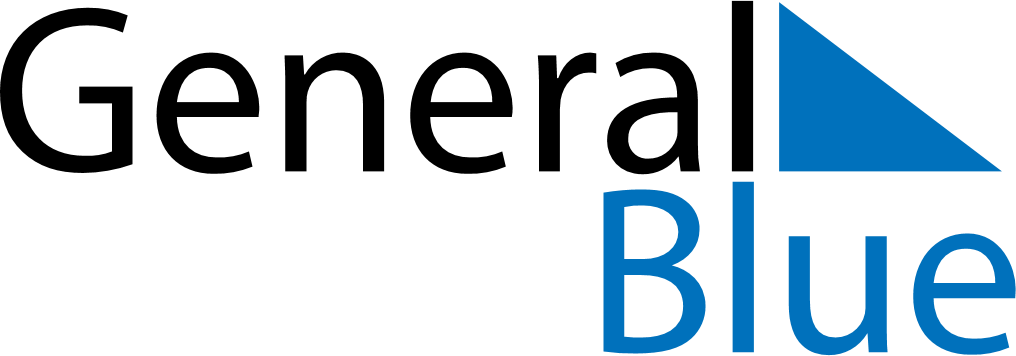 December 2029December 2029December 2029December 2029The NetherlandsThe NetherlandsThe NetherlandsSundayMondayTuesdayWednesdayThursdayFridayFridaySaturday123456778St Nicholas’ Eve910111213141415Kingdom Day16171819202121222324252627282829Christmas DayBoxing Day3031New Year’s Eve